    桃園市進出口商業同業公會 函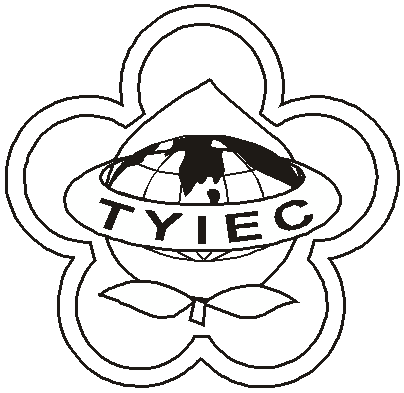          Taoyuan Importers & Exporters Chamber of Commerce桃園市桃園區春日路1235之2號3F           TEL:886-3-316-4346   886-3-325-3781   FAX:886-3-355-9651           ie325@ms19.hinet.net     www.taoyuanproduct.org	受 文 者：各相關會員 發文日期：中華民國107年11月7日發文字號：桃貿水字第1070360號附    件：主    旨：「特定用途化妝品申請專案核准輸入辦法」訂定草案，業經衛生福利部於107年11月1日以衛授食字第1071607027號公告預告，      敬請查照。說    明：一、依據桃園市政府衛生局107年11月2日              桃衛藥字第1070103193號函辦理。          二、旨揭公告請至行政院公報資訊網、衛生福利部             網站化「衛生福利法規檢索系統」下「法規草             案」網頁、衛生福利部食品藥物管理署網站「公             告資訊」下「本署公告」網頁及國家發展委員             會「公共政策網路參與平臺—眾開講」網頁                (http://join.gov.tw/policies/)自行下載          三、對公告內容有任何意見者，請於該草案刊登前揭網站之隔日起60日內陳述意見或洽詢:             (一)承辦單位:衛生福利部食品藥物管理署                           (二)地址:115-61台北市南港區昆陽街161-2號             (三)電話:02-2787-7563              (四)傳真:02-3322-9490             (五)電子郵件:af99131@fda.gov.tw理事長  王 清 水